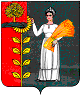 РОССИЙСКАЯ ФЕДЕРАЦИЯСОВЕТ ДЕПУТАТОВ СЕЛЬСКОГО ПОСЕЛЕНИЯХВОРОСТЯНСКИЙ СЕЛЬСОВЕТДобринского муниципального района Липецкой области40-сессия VI созыва        Р Е Ш Е Н И Е17.01.2024                        ж.д.ст.Хворостянка                      № 169-рсО признании утратившим силу решение Совета депутатов сельского поселения Хворостянский сельсовет №77-рс от 22.05.2012 «О принятии положения «О проведении аттестации муниципальных служащих сельского поселения Хворостянский сельсовет» в новой редакции»Рассмотрев законодательную инициативу Совета депутатов сельского поселения Хворостянский сельсовет о признании утратившими силу решений  Совета депутатов сельского поселения Хворостянский сельсовет, в целях приведения в соответствие с действующим законодательством нормативной правовой базы Совета депутатов сельского поселения Хворостянский сельсовет,  руководствуясь Уставом  сельского поселения Хворостянский сельсовет, Совет депутатов сельского поселения Хворостянский сельсовет Добринского муниципального районаРЕШИЛ:1.Признать утратившим силу решение Совета депутатов сельского поселения Хворостянский сельсовет №77-рс от 22.05.2012 «О принятии положения «О проведении аттестации муниципальных служащих сельского поселения Хворостянский сельсовет» в новой редакции».2.Настоящее решение вступает в силу со дня его официального обнародования.Председатель Совета депутатовсельского поселения Хворостянский сельсовет                                                                    С.И.Шарова